APSTIPRINĀTS2018.gada  21.novembrīIepirkumu komisijas sēdēprotokols Nr. 1IEPIRKUMA„Glābšanas vestu ar paaugstinātu peldspēju iegāde”/identifikācijas Nr. AMNBSNP1.RNC2018/056NOLIKUMSSaskaņā ar Publiskā iepirkumu likuma 9.  panta nosacījumiem.Vispārīgā informācijaInformācija par iepirkuma priekšmetuPretendentam izvirzāmās prasības:Pretendents var būt fiziska vai juridiska persona, šādu personu apvienība jebkurā to kombinācijā, kas attiecīgi piedāvā piegādāt preces un ir iesniegusi piedāvājumu iepirkumam, atbilstoši šī nolikuma prasībām;Pretendents ir reģistrēts, licencēts un sertificēts atbilstoši attiecīgās valsts normatīvajos aktos noteiktajos gadījumos un kārtībā, tam ir tiesības veikt nepieciešamo preces piegādi vai pakalpojuma sniegšanu (ja licences un sertifikāti tika pieprasīti Nolikuma 4.punktā);attiecībā uz Pretendentu nav pasludināts maksātnespējas process (izņemot gadījumu, kad maksātnespējas procesā tiek piemērots uz parādnieka maksātnespējas atjaunošanu vērsts pasākumu kopums), apturēta tā saimnieciskā darbība vai pretendents tiek likvidēts;Pretendentam Latvijā vai valstī, kurā tas reģistrēts vai kurā atrodas tā pastāvīgā dzīvesvieta, nav nodokļu parādu, tajā skaitā valsts sociālās apdrošināšanas obligāto iemaksu parādu, kas kopumā kādā no valstīm pārsniedz 150 EUR;ja Pretendents ir piegādātāju apvienība vai piesaista apakšuzņēmējus, tad katram no piegādātāju apvienības dalībniekiem vai apakšuzņēmējiem atsevišķi ir jāatbilst iepirkumu nolikuma 3.2., 3.3. un 3.4. punktos noteiktajām prasībām.Pretendenta rīcībā ir visi nepieciešamie resursi savlaicīgai un kvalitatīvai līguma izpildei.Iepirkumam iesniedzamie dokumenti: Nolikuma Iepirkuma pieteikuma oriģināls (Nolikuma 1. pielikums) un Finanšu piedāvājums (Nolikuma 3.pielikums), kuru paraksta Pretendenta pārstāvis ar pārstāvības tiesībām vai tā pilnvarota persona. Ja iepirkuma pieteikumu paraksta pārstāvis, kuram nav pārstāvības tiesības, tad piedāvājumam pievienojama pretendenta amatpersonas ar pārstāvības tiesībām izdota pilnvara (oriģināls vai apliecināta kopija) citai personai parakstīt iepirkuma pieteikumu.Gadījumā ja Pretendents nav Latvijas Republikas rezidents, tad jāiesniedz Pretendenta reģistrācijas valsts attiecīgās institūcijas izsniegta izziņa (oriģināls vai apliecināta kopija), kurā ir uzrādītas pretendenta personas ar pārstāvības tiesībām un pārstāvības apjoms (norāde, vai persona/-as ir tiesīga pārstāvēt atsevišķi vai kopā ar citu personu/-ām). (Izziņai jābūt izsniegtai ne agrāk kā 1 (vienu) mēnesi pirms piedāvājuma iesniegšanas).Piedāvātās preces /pakalpojuma pilns tehniskais apraksts (Nolikuma 2.pielikums „Tehniskā specifikācija/Tehniskais piedāvājums”), saskaņā ar Pasūtītāja Tehniskās specifikācijas (Nolikuma 2.pielikums) prasībām. Pārkopēta tehniskā specifikācija nevar būt piedāvātās Preces apraksts, tehniskajā piedāvājumā neizmantot tādus jēdzienus kā “ne vairāk”, “ne mazāk”, “ekvivalents”, “ir jābūt”. Piedāvājums ar pārkopētu Tehnisko specifikāciju tiks noraidīts kā neatbilstošs Tehniskās specifikācijas prasībām.Ja Pretendents ir piegādātāju apvienība, Pretendentam jāiesniedz visu piegādātāju apvienībā iekļauto personu parakstīts nodomu protokols par tās dibināšanu pakalpojuma izpildei, ja tiks pieņemts lēmums par pretendenta tiesībām slēgt līgumu, kā arī jānorāda katras piegādātāju apvienībā iekļautās personas atbildības apjoms iepirkumu Noteikumu 1.pielikumā.Ja Pretendents piesaista apakšuzņēmējus vai piesaista personas, uz kuru iespējām pretendents balstās, jāiesniedz apakšuzņēmējiem vai citām personām izpildei nododamo līguma daļu un to apjoma (%) apraksts, kā arī jāiesniedz spēkā esoši dokumenti, kas noslēgti ar Pretendentu un apliecina katra apakšuzņēmēja vai personas gatavību veikt tam izpildei nodotās līguma daļas (apliecināta sadarbības līguma kopija vai nodomu protokola oriģināls), kuri jāparaksta apakšuzņēmēja pārstāvim ar pārstāvības tiesībām vai tā pilnvarotai personai.Pretendenta iesniegts rakstisks Apliecinājums par to, ka vestes atbilst SOLAS un DIN EN ISO 12402-2 kombinācijā ar -6, PPE directive 89/696/EWG prasībām. Pretendenta iesniegts rakstisks Apliecinājums par to, ka vestei piepūšanas ierīce atbilst DIN EN ISO 12402-7 prasībām. Citi informatīvie materiāli, kurus pretendents uzskata par nepieciešamu pievienot iepirkuma dokumentiem.Finanšu piedāvājums:Finanšu piedāvājums jāiesniedz Nolikuma 3. pielikuma „Finanšu piedāvājums” norādītajā formā, cenas norādot euro (EUR) valūtā.Pretendentam cenā jāiekļauj visas izmaksas, kas saistītas ar Preci un tās piegādi un uzstādīšanu, izkraušanu, transporta, materiālu, u.c. iespējamās izmaksas, kā arī visi valsts un pašvaldību noteiktie nodokļi un nodevas, izņemot pievienotās vērtības nodokli. Piedāvājuma cena jānorāda ar precizitāti 2 (divas) zīmes aiz komata.Aritmētiskās kļūdas tiks labotas atbilstoši Publisko iepirkumu likuma 41. panta devītajai daļaiPievienotās vērtības nodoklis tiks maksāts spēkā esošā Pievienotās vērtības nodokļa likuma noteiktajā kārtībā un apmērā.Piedāvājuma noformēšana un iesniegšana:Pretendents piedāvājumu var iesniegt personīgi vai ar pasta vai kurjerpasta starpniecību.Iepirkumam tiks pieņemti un izskatīti piedāvājumi no tiem pretendentiem, kas būs noformējuši un iesnieguši piedāvājumu atbilstoši normatīvo aktu un nolikuma prasībām. Pretendentam jāiesniedz dokumenti, kas aizpildīti atbilstoši nolikumam klāt pievienoto veidlapu formai.Visiem piedāvājuma dokumentiem jābūt cauršūtiem ar diegu vai caurauklotiem ar auklu. Diegiem jābūt stingri nostiprinātiem, uzlīmējot papīra lapiņu. Šuvuma vietai jābūt apstiprinātai ar piegādātāja pārstāvja, ar pārstāvības tiesībām, parakstu. Lapām jābūt numurētām un jānorāda cauršūto/ cauraukloto lapu skaits.Piedāvājumam jābūt noformētam tā, lai novērstu iespēju nomainīt lapas, nesabojājot nostiprinājumu, piedāvājuma jābūt bez labojumiem un dzēsumiem.NP 1.RNC pieņem izskatīšanai tikai tos piedāvājumus, kas noformēti tā, lai piedāvājumā iekļautā informācija nebūtu pieejama līdz piedāvājumu atvēršanas brīdim. Piedāvājumam un tam pievienotiem dokumentiem jābūt latviešu valodā. Ja piedāvājumā iekļaujamā informācija ir svešvalodā, tad pretendents pievieno tulkojumu valsts valodā saskaņā ar 2000.gada 22.augusta Ministru kabineta noteikumu Nr.291 “Kārtība, kādā apliecināmi dokumentu tulkojumi valsts valodā” prasībām.Piedāvājums iesniedzams 1 (vienā) eksemplārā, kurā iekļauj nolikumā noteiktos dokumentus, slēgtā aploksnē, uz kuras norādīts:Pretendenta nosaukums, adrese, kontaktpersona un kontaktinformācija;Norāde: Iepirkumam „Glābšanas vestu ar paaugstinātu peldspēju iegāde” /ID Nr.AMNBSNP1.RNC2018/056Neatvērt līdz 2018. gada 3.decembrim plkst. 13:00.Pretendents ir atbildīgs par to, lai piedāvājums sasniegtu adresātu līdz nolikuma 1.7. punktā noteiktajam piedāvājumu iesniegšanas termiņam un vietai. Pasūtītājs neatbild par piedāvājumiem, kuri nav iesniegti nolikuma 1.7. punktā minētājā vietā un termiņā. Ja piedāvājums iesniegts pēc norādītā piedāvājumu iesniegšanas termiņa un ja tas nav atbilstoši noformēts, tas netiek atvērts un neatvērtā veidā tiek nosūtīts atpakaļ pretendentam.Pretendents piedāvājumu var iesniegt, sākot ar iepirkuma izziņošanas dienu.Pretendents pirms piedāvājumu iesniegšanas termiņa beigām var grozīt vai atsaukt iesniegto piedāvājumu.Iesniedzamo dokumentu kopijām, tulkojumiem jābūt noformētiem atbilstoši Ministru kabineta MK 2018.gada 4.septembra noteikumu Nr. 558 “Dokumentu izstrādāšanas un noformēšanas kārtība” prasībām, ievērojot, ka, iesniedzot piedāvājumu, pretendents ir tiesīgs visu iesniegto dokumentu atvasinājumu un tulkojumu pareizību apliecināt ar vienu apliecinājumu atbilstoši noteikumu 4.nodaļai.Piedāvājumā norāda, vai attiecībā uz piedāvājuma priekšmetu vai atsevišķām tā daļām nepieciešams ievērot komercnoslēpumu. Piegādātājs nevar prasīt ievērot komercnoslēpumu uz tādu informāciju, kas ir vispārpieejama saskaņā ar normatīvajiem aktiem. Tiek uzskatīts, ka pretendenti, iesniedzot savus piedāvājumus, ir iepazinušies ar visiem Latvijā spēkā esošiem normatīvajiem aktiem, kas jebkādā veidā var ietekmēt vai var attiekties uz paredzamā līgumā noteiktajām vai ar to saistītajām darbībām.Iesniedzot piedāvājumu, pretendents apliecina, ka ir iepazinies un piekrīt visiem nolikuma un tā pielikumu nosacījumiem.Pretendentu izslēgšanas noteikumi un kārtība:Pretendents tiek izslēgts no turpmākās dalības iepirkumā, ja pasludināts Pretendenta maksātnespējas process (izņemot gadījumu, kad maksātnespējas procesā tiek piemērots uz parādnieka maksātspējas atjaunošanu vērsts pasākumu kopums), apturēta tā saimnieciskā darbība vai pretendents tiek likvidēts.Pretendents tiek izslēgts no turpmākās dalības iepirkumu procedūrā, ja, ievērojot Valsts ieņēmumu dienesta publiskās nodokļu parādnieku datubāzes pēdējās aktualizācijas datumu, ir konstatēts, ka piedāvājumu iesniegšanas termiņa pēdējā dienā (03.12.2018.) vai dienā, kad pieņemts lēmums par iespējamu iepirkuma līgumu slēgšanas tiesību piešķiršanu, pretendentam Latvijā vai valstī, kurā tas reģistrēts vai kurā atrodas tā pastāvīgā dzīvesvieta, ir nodokļu parādi, tajā skaitā valsts sociālās apdrošināšanas obligāto iemaksu parādi, kas kopsummā kādā no valstīm pārsniedz 150 euro.Iepirkuma procedūras dokumentu sagatavotājs (pasūtītāja amatpersona vai darbinieks), iepirkuma komisijas loceklis vai eksperts ir saistīts ar pretendentu Publisko iepirkuma likuma 25. panta pirmās un otrās daļas izpratnē vai ir ieinteresēts kāda pretendenta izvēlē, un pasūtītājam nav iespējams novērst šo situāciju ar mazāk pretendentu ierobežojošiem pasākumiem.Nolikuma 7.1., 7.2.  un 7.3. punktos minētie izslēgšanas nosacījumi ir attiecināmi arī uz Pretendenta norādīto personu, uz kuras iespējams Pretendents balstās, lai apliecinātu, ka tā kvalifikācija atbilst paziņojumā par plānoto līgumu vai iepirkuma dokumentos noteiktajām prasībām, kā arī uz personālsabiedrības biedru, ja Pretendents ir personālsabiedrība.Iepirkuma komisija, saskaņā ar Publisko iepirkumu likuma 9. panta devīto daļu, lai pārbaudītu, vai Pretendents nav izslēdzams no dalības iepirkumā, veic informācijas pārbaudi šādā kārtībā:Attiecībā uz Latvijā reģistrētu vai pastāvīgi dzīvojošu Pretendentu (Latvijas Republikas rezidentu) un Nolikuma 7.4. punktā minēto personu, izmantojot Ministru kabineta noteikto informācijas sistēmu, Ministru kabineta noteiktajā kārtībā iegūstot informāciju:par nolikuma 7.1. punktā minētajiem faktiem no Uzņēmumu reģistra vai izmantojot Elektronisko iepirkumu sistēmu;par nolikuma 7.2. punktā minētajiem faktiem no Valsts ieņēmumu dienesta un Latvijas pašvaldībām vai izmantojot Elektronisko iepirkumu sistēmu.ja Pretendents vai nolikuma 7.4. punktā minētā persona ir ārvalstī reģistrēta vai pastāvīgi dzīvojoša persona (nav Latvijas Republikas rezidents), Iepirkuma komisija pieprasa, lai Pretendents iesniedz attiecīgās kompetentās institūcijas izziņu, kas apliecina, ka uz to un nolikuma 7.4. punktā minēto personu neattiecas nolikuma 7.1. un 7.2. punktos noteiktais gadījums. Termiņu izziņas iesniegšanai Iepirkumu komisija nosaka ne īsāku par 10 (desmit) darba dienām pēc pieprasījuma izsniegšanas vai nosūtīšanas dienas.  Ja Pretendents noteiktajā termiņā neiesniedz minēto izziņu, NP 1.RNC to izslēdz no dalības iepirkumā. Rīcība, ja tiek konstatēti nodokļu parādi Latvijā reģistrētam vai pastāvīgi dzīvojošam Pretendentam vai nolikuma 7.4. punktā minētai personai:Ja saskaņā ar Valsts ieņēmu dienesta publiskajā nodokļu parādnieku datubāzē pēdējās datu aktualizācijas datumā ievietoto informāciju ir konstatēts, ka Pretendentam vai nolikuma 7.4. punktā minētajai personai piedāvājumu iesniegšanas termiņa pēdējā dienā, vai arī dienā, kad pieņemts lēmums par iespējamu līguma slēgšanas tiesību piešķiršanu, ir nodokļu parādi, tajā skaitā valsts sociālās apdrošināšanas obligāto iemaksu parādi, kas kopsummā pārsniedz 150 euro, iepirkuma komisija informē Pretendentu par to un nosaka termiņu - 10 (desmit) dienas pēc informācijas izsniegšanas vai nosūtīšanas dienas – apliecinātas izdrukas no Valsts ieņēmuma dienesta elektroniskās deklarēšanas sistēmas („Izziņa par nodokļu parādu”) iesniegšanai par to, ka minētajai personai piedāvājumu iesniegšanas termiņa pēdējā dienā, vai arī dienā, kad pieņemts lēmums par iespējamu līguma slēgšanas tiesību piešķiršanu nebija nodokļu parādu, tajā skaitā valsts sociālās apdrošināšanas obligāto iemaksu parādi, kas kopsummā pārsniedz 150 euro.Ja Pretendents iepirkumu komisijas noteiktajā termiņā neiesniedz 8.1. punktā minēto dokumentu, Pretendents tiek izslēgts no dalības iepirkumā.Iepirkuma uzvarētāja noteikšana, līguma slēgšanas tiesību piešķiršana un līguma slēgšana Iepirkumu komisija izvērtēs iesniegtos piedāvājumus atbilstoši iepirkuma nolikuma un Tehniskās specifikācijas prasībām, slēgtā sēdē. Par atbilstošiem tiks uzskatīti tikai tie piedāvājumi, kuri atbilst visām norādītajām prasībām (Latvijas Republikas normatīvo aktu prasībām un nolikuma prasībām). Neatbilstošie piedāvājumi netiks vērtēti.Par iepirkuma uzvarētāju, Iepirkumu komisija atzīst Pretendentu, kurš ir iesniedzis iepirkuma nolikumam un Tehniskai specifikācijai atbilstošu piedāvājumu ar zemāko cenu.Paziņojumu par pieņemto lēmumu par iepirkuma rezultātiem NP 1. RNC Iepirkumu komisija rakstiski paziņos visiem Pretendentiem 3 (triju) darba dienu laikā pēc tā pieņemšanas.Iepirkuma lēmums būs pieejams Aizsardzības ministrijas mājaslapā internetā (www.mod.gov.lv) sadaļā „Iepirkumi”.Pretendentam, kurš tika atzīts par uzvarētāju līgums jāparaksta 7 (septiņu) darba dienu laikā no NP 1. RNC nosūtītā uzaicinājuma parakstīt Līgumu izsūtīšanas dienas (pasta korespondences nosūtīšanas dienas zīmogs). Ja Pretendents, kurš tika atzīts par iepirkuma uzvarētāju atsakās slēgt iepirkuma līgumu vai neparaksta līgumu Iepirkuma Nolikuma 9.5. punktā noteiktajā termiņā, iepirkuma tiesības tiks piešķirtas nākamajam Pretendentam, kura piedāvājums atbilst iepirkuma nolikumam un ir ar zemāko cenu. Iepirkuma komisijas un Pretendenta tiesības un pienākumi:Iepirkuma komisijas tiesības:pieprasīt Pretendentam iesniegt papildus dokumentus;pieprasīt Pretendentam precizēt iesniegto informāciju un sniegt detalizētus paskaidrojumus;pārbaudīt visu Pretendenta sniegto ziņu patiesumu;pieaicināt Iepirkuma komisijas darbā ekspertus;pieprasīt no Pretendenta informāciju par piedāvātās preces cenas veidošanās mehānismu;rakstiski lūgt Pretendentus pagarināt piedāvājumu derīguma termiņu;noraidīt nepamatoti lētu piedāvājumu;noraidīt Pretendenta piedāvājumu, ja tas nav iesniegts atbilstoši iepirkuma nolikuma prasībām un/vai tā saturs neatbilst nolikuma prasībām un/vai pretendents iesniedzis nepatiesu informāciju sava piedāvājuma vērtēšanai vai vispār nav iesniedzis pieprasīto informāciju, tajā skaitā, nav sniedzis iepirkuma komisijas pieprasīto precizējošo informāciju iepirkuma komisijas noteiktajā termiņā vai vispār nav iesniedzis to;noraidīt Pretendenta piedāvājumu, ja Pretendents maina piedāvājumā norādīto informāciju jebkurā piedāvājuma vērtēšanas posmā;Pasūtītājam ir tiesības apstrādāt šī iepirkuma un/vai tā rezultātā noslēgtā līguma ietvaros no Piegādātāja iegūtos fizisko personu datus tikai ar mērķi nodrošināt Piegādātāja iesniegtās informācijas atbilstības nolikuma prasībām izvērtējumu un/vai līgumā noteikto saistību izpildi, ievērojot tiesību normatīvajos aktos noteiktās prasības šādu datu apstrādei un aizsardzībai. Persona, kura nodod Pasūtītājam fizisko personu datus apstrādei, atbild par attiecīgo datu subjektu informēšanu. Pasūtītājs ievēro konfidencialitāti un nenodot tālāk trešajām personām iegūtos fizisko personu datus, izņemot gadījumus, kad noslēgtajā iepirkuma līgumā ir noteikts citādāk, vai tiesību normatīvie akti paredz šādu datu nodošanu.veikt citas darbības saskaņā ar Publisko iepirkumu likumu un citiem normatīvajiem aktiem. Iepirkuma komisijas pienākumi:izskatīt un izvērtēt Pretendentu iesniegtos piedāvājumus;pieņemt lēmumu par iepirkuma rezultātiem;veikt citas darbības saskaņā ar Publisko iepirkumu likumu, citiem normatīvajiem aktiem un šo nolikumu.Pamatojoties uz Publisko iepirkumu likuma 9.  panta astoņpadsmito daļu, Iepirkuma rezultātā noslēgtais līgums desmit darbdienu laikā pēc tā spēkā stāšanās dienā tiks publicēts Aizsardzības ministrijas interneta mājaslapā.Pretendenta pienākumi:Pretendentam ir jāsniedz pieprasītā informācija vai dokumenti Iepirkuma komisijas norādītajā termiņā. Lejupielādējot iepirkuma nolikumu, sekot līdzi turpmākajām izmaiņām iepirkuma nolikumā, kā arī iepirkumu komisijas sniegtajām atbildēm uz pretendentu jautājumiem, kas tiek publicētas Latvijas Republikas Aizsardzības ministrijas mājaslapā internetā pie iepirkuma nolikuma.Pretendenta tiesības:Pretendentam ir tiesības pieprasīt Iepirkuma komisijai informāciju par nolikumu vai Tehnisko specifikāciju, lejupielādējot iepirkuma nolikumu elektroniskā formā, sekot līdzi turpmākām izmaiņām iepirkuma nolikumā, kā arī iepirkuma komisijas sniegtajām atbildēm uz ieinteresēto piegādātāju jautājumiem, kas tiek publicētas Latvijas Republikas Aizsardzības ministrijas mājaslapā internetā www.mod.gov.lv pie iepirkuma nolikuma.Citi noteikumi:Iepirkuma komisija un Pretendents ar informāciju apmainās šādi:līdz piedāvājumu iesniegšanas termiņa beigām par organizatoriskiem jautājumiem un iepirkuma priekšmetu Pretendents ar pasūtītāju ar informāciju var apmainīties gan telefoniski, gan elektroniski, gan rakstiski;pēc piedāvājumu iesniegšanas termiņa beigām Pretendents ar pasūtītāju ar informāciju, kas saistīta ar iesniegto piedāvājumu izvērtēšanu un lēmuma par iepirkuma tiesību piešķiršanu pieņemšanu, apmainās rakstiski – nosūtot korespondenci pa pastu uz adresāta norādīto adresi.Citas saistības uz iepirkuma norisi, kas nav atrunātas šajā nolikumā, nosakāmas saskaņā ar Latvijas Republikā spēkā esošajiem normatīvajiem aktiem.Visi izdevumi, kas saistīti ar Iepirkuma piedāvājuma sagatavošanu un iesniegšanu, jāsedz Pretendentam.Nolikumā minētajai numerācijai un atsaucei uz punktiem ir informatīvs raksturs, jebkura neprecizitāte vai nepareiza atsauce jāskata kopsakarībā ar Nolikuma tekstu, tā prasībām un Publisko iepirkumu likumu.Iepirkuma nolikums sastādīts un apstiprināts latviešu valodā uz 20 (divdesmit) lapām, kas sastāv no nolikuma teksta uz 8 (astoņām) lapām un sekojošiem pielikumiem, kas ir šī nolikuma neatņemama sastāvdaļa:1. pielikums - Iepirkuma pieteikums uz 2 (divām) lapām;2. pielikums – Tehniskā specifikācija/Tehniskais piedāvājums 4 (četrām) lapām; 3. pielikums - Finanšu piedāvājums uz 1 (vienas) lapas;4. pielikums – Līguma projekts uz 5 (piecām) lapām.1.pielikumsIepirkuma ID Nr. AMNBSNP1.RNC2018/056 NolikumamIEPIRKUMA PIETEIKUMSIepirkums „Glābšanas vestu ar paaugstinātu peldspēju iegāde”Identifikācijas Nr. AMNBSNP1.RNC2018/0561. Saskaņā ar iepirkuma nolikuma nosacījumiem, mēs zemāk parakstījušies, apstiprinām, ka piekrītam Iepirkuma nolikuma prasībām. Piedāvājam piegādāt glābšanas vestes ar paaugstinātu peldspēju, saskaņā ar nolikuma prasībām un tehnisko specifikāciju.2. Preces piegādes termiņš______________ (___________) _____________laikā.3. Garantijas termiņš: _____________________________________________________________4. Nekvalitatīvas preces apmaiņas vai trūkumu novēršanas termiņš (pieņemot Preci) _______________dienu laikā5. Nekvalitatīvas preces apmaiņas vai trūkumu novēršanas termiņš (Preces garantijas laikā) _______________dienu laikāCita informācija, ja nepieciešams norādīt  _________________________________________Mēs apliecinām, ka pievienotie dokumenti veido šo piedāvājumu.Mēs apliecinām, ka mūsu tehniskais un cenu piedāvājums ir spēkā līdz (ne mazāk kā sešdesmit kalendārās dienas no piedāvājuma iesniegšanas beigu termiņa) _______________________________________ Mēs apņemamies nodrošināt Tehniskajā specifikācijā un Tehniskajā piedāvājumā noteiktās prasības. Mēs apstiprinām, ka preces cena līguma izpildes laikā netiks mainītas un tās atbildīs iesniegtā piedāvājuma norādītajām cenām.Mēs apliecinām, ka neesam ieinteresēti nevienā citā piedāvājumā, kas iesniegts šajā iepirkumāPretendents: _________________________________________Uzņēmuma statuss (atzīmēt atbilstošo) - mazais uzņēmums 	                                                              vidējais uzņēmums 	Reģistrēts:________________________________________arNr. _______________________________________________________________________Juridiskā adrese:_______________________________________LV - ___________________ Biroja adrese: _________________________________________LV - ___________________ Kontaktpersona: ______________________________________________________________(vārds, uzvārds, amats)Telefons: ___________________________________________________________________e-pasts: _____________________________________________________________________Persona, kura parakstīs iepirkuma līgumu __________________________________________(vārds, uzvārds, amats, e-pasts, tālr. Nr. pārstāvības tiesiskais pamats)Nodokļu maksātāja reģistrācijas Nr.: ______________________________________________  Banka: 	___________________________________________________________________ Kods: 	___________________________________________________________________ Konts:	___________________________________________________________________ Ar šo uzņemos pilnu atbildību par piedāvājumā iesniegto dokumentu komplektāciju, tajos ietverto informāciju, noformējumu, atbilstību Nolikuma prasībām. Visas iesniegto dokumentu kopijas atbilst oriģinālam. Sniegtā informācija un dati ir patiesi.26. Ja pretendents ir piegādātāju apvienība:Personas, kuras veido piegādātāju apvienību (nosaukums, reģ. Nr., juridiskā adrese):_____________________________________________________________________________ katras personas atbildības apjoms: ___________________________________________________(____________________________) 			__________________Pārstāvošās personas amats, vārds, uzvārds				paraksts27.Ja pretendents piesaista apakšuzņēmējus:apakšuzņēmējs (nosaukums, reģ. Nr., juridiskā adrese):___________________________________apakšuzņēmējam nododamās līguma daļas apjoms: ______________________________________(____________________________) 			__________________Pārstāvošās personas amats, vārds, uzvārds				parakstsApliecinām, ka šis piedāvājums ir sagatavots individuāli un nav saskaņots ar konkurentiem.Piedāvājuma dokumentu pakete sastāv no ____ (_________________________________) lapām.							                               (vārdos) Paraksts:	___________________________________________Amats:	            ___________________________________________Vārds, uzvārds: __________________________________________Piedāvājums sastādīts un parakstīts 2018.gada “______”. ____________.			2.pielikumsIepirkuma ID Nr. AMNBSNP1.RNC2018/056 NolikumamTEHNISKĀ SPECIFIKĀCIJA/ TEHNISKAIS PIEDĀVĀJUMS Mēs piedāvājam piegādāt iepirkumā “Glābšanas vestu ar paaugstinātu peldspēju iegāde” (ID Nr. AMNBSNP 1.RNC2018/056) minēto Preci saskaņā ar iepirkuma nolikumu un tā pielikumiem. Apliecinām, ka, iesniedzot piedāvājumu, esam iepazinušies ar visiem apstākļiem, kas varētu ietekmēt līguma summu un piedāvāto saistību izpildi. Līdz ar to garantējam, ka gadījumā, ja mums tiks piešķirtas līguma slēgšanas tiesības, līgumsaistības apņemamies pildīt atbilstoši mūsu piedāvājumam.Apliecinām, ka mums ir nepieciešamā pieredze, atļaujas un sertifikāti iepirkuma nolikumā minētās preces piegādei. Apliecinām, ka piedāvājumā ievērtēti visi piegādes veikšanai nepieciešamais un algas, visi ar darbu organizāciju saistītie izdevumi, t.sk. transporta izdevumi, kā arī darbi, kas nav minēti, bet bez kuriem nebūtu iespējama kvalitatīva un savlaicīga piegādes līguma izpilde pilnā apmērā.Ar šo garantējam sniegto ziņu patiesumu un precizitāti. Mēs saprotam un piekrītam prasībām, kas izvirzītas pretendentiem šī iepirkuma nolikumā un līguma projektā. Šim piedāvājumam un jūsu rakstiskai piekrišanai tam ir jāveido starp mums saistošs līgums, ar kura projektu esam iepazinušies un piekrītam. Mēs saprotam, ka jūs varat pieņemt un noraidīt jebkuru piedāvājumu jebkurā brīdī līdz uzvarētāja noteikšanai.3.pielikumsIepirkuma ID Nr. AMNBSNP1.RNC2018/056 NolikumamFINANŠU PIEDĀVĀJUMS Kopējā piedāvājuma summa vārdos: __________________________________ EUR, bez PVN.un PVN 21% apmērā _________________________________________________ EURCenā ir iekļautas visas izmaksas, kas saistītas ar Preci un tās piegādi, izkraušanu, transporta, materiālu, u.c. iespējamās izmaksas, kā arī visi valsts un pašvaldību noteiktie nodokļi un nodevas.Amatpersonas vai pilnvarotās personas paraksts: _________________________________Parakstītāja vārds, uzvārds un amats:                   __________________________________Pretendenta nosaukums:                                      ___________________________________4.pielikumspie Iepirkuma ID Nr. AMNBSNP1.RNC2018/056 nolikumaLĪGUMA PROJEKTSLĪGUMS Nr. P - ___/1.RNC/2018/056par glābšanas vestu ar paaugstinātu peldspēju iegādi Liepājā					                                  	 		2018. gada __. ________Latvijas Republikas Aizsardzības ministrijas Nacionālo bruņoto spēku (NBS) Nodrošinājuma pavēlniecības 1.reģionālais nodrošinājuma centrs (NP 1.RNC) reģ.Nr.90000294774, tā ___________________ personā, kurš darbojas uz NP 1.RNC Nolikuma pamata, (turpmāk tekstā – PIRCĒJS), no vienas puses, un Sabiedrība ar ierobežotu atbildību (SIA) „_____” reģistrēta Latvijas Republikas Uzņēmumu reģistra Komercreģistra iestādē 200__. gada ___. _____ ar vienoto reģistrācijas Nr. ____, tās valdes locekles _______ personā, kura darbojas uz SIA „___” statūtu pamata un ir tiesīga pārstāvēt kapitālsabiedrību atsevišķi (turpmāk tekstā – PĀRDEVĒJS), no otras puses,abas kopā sauktas Puses un katra atsevišķi Puse, brīvi izsakot savu gribu, neviena nepiespiesti, labā ticībā, bez maldības, viltus vai spaidiem, pamatojoties uz NP 1. RNC Iepirkumu komisijas lēmumu iepirkuma (ID Nr. AMNBSNP1.RNC 2018/042) 2018. gada ___. ____ protokolā Nr. __, noslēdz šādu līgumu, turpmāk tekstā - Līgums:LĪGUMA PRIEKŠMETSPIRCĒJS pasūta un pērk, bet PĀRDEVĒJS pēc pasūtījuma pārdod, piegādā un izkrauj glābšanas vestes ar paaugstinātu peldspēju, atsevišķu partiju veidā, turpmāk tekstā – PRECE, saskaņā ar Līgumu, tā 2.pielikumu “Tehniskā specifikācija /Tehniskais piedāvājums”..PRECES CENA, LĪGUMA KOPĒJĀ SUMMA UN NORĒĶINU KĀRTĪBAPRECES 1 (viena) gabala cena ir EUR ____ (_____ euro, 00 centi) un pievienotās vērtības nodoklis (turpmāk - PVN) divdesmit viens procents (21%) - EUR ____ (_____ euro, ___ centi). PRECES cena ir noteikta saskaņā ar PĀRDEVĒJA piedāvājumu (reģ. ____ NP1.RNC ar Nr. ___).Līguma cena ir līdz EUR ____ (___________ euro, 00 centi) un PVN 21% - EUR ___________ (____________  euro, 80 centi).Līguma kopējā summa ar PVN 21% ir līdz_____________ EUR (__________ euro, ___ centi). Šajā summā ir ietverta PRECES vērtība, transporta un darbaspēka izdevumi, jebkādi valsts vai pašvaldības noteiktie nodokļi vai nodevas un citas izmaksas, kas saistītas ar PRECI, tās izgatavošanu, iepakojumu, piegādi un izkraušanu.Pievienotās vērtības nodoklis tiek piemērots spēkā esošā Pievienotās vērtības nodokļa likuma noteiktajā kārtībā un apmērā.PIRCĒJS samaksā PĀRDEVĒJAM par PRECES piegādi un uzstādīšanu bankas pārskaitījuma veidā, veicot:priekšapmaksu 50% (piecdesmit procenti) apmērā no Līguma kopējās summas, 10 (desmit) darba dienu laikā no Līguma abpusējas parakstīšanas un priekšapmaksas rēķina saņemšanas dienas pie PIRCĒJA (PIRCĒJA kancelejas atzīme par saņemšanu);pēcapmaksu 50% (piecdesmit procenti) apmērā no Līguma kopējās summas, 30 (trīsdesmit) dienu laikā pēc PRECES piegādes un uzstādīšanas, PRECES pieņemšanas – nodošanas akta abpusējas parakstīšanas un rēķina saņemšanas dienas (PIRCĒJA kancelejas atzīme par saņemšanu). Par samaksas dienu tiek uzskatīta diena, kad PIRCĒJS veicis pārskaitījumu PĀRDEVĒJA Preču pavadzīmē-rēķinā norādītajā norēķinu kontā.Katra no Pusēm sedz savus izdevumus par komisijas un banku pakalpojumiem, kas saistīti ar naudas pārskaitījumiem.PUŠU TIESĪBAS UN PIENĀKUMIPĀRDEVĒJS:piegādā PRECI saskaņā ar Līguma noteikumiem un tā pielikumu noteikumiem;dod garantiju PRECEI un pilda garantijas saistības saskaņā ar Līguma 6.nodaļu; nodrošina PIRCĒJU ar patiesu un pilnīgu informāciju par PRECES kvalitāti, drošumu, garantiju un tehniskās ekspluatācijas noteikumiem un kopā ar PRECI nodod visu ar PRECI saistīto dokumentāciju, tajā skaitā PRECES tehnisko un lietotāja dokumentāciju, garantijas dokumentus un tml.;nodrošina PRECES atbilstību Līgumā noteiktajiem tehniskajiem rādītājiem, izgatavotājrūpnīcas tehniskajām prasībām un ekspluatācijas standartiem, kā arī uz piegādes brīdi Latvijas Republikā spēkā esošiem likumiem un normatīvajiem aktiem;nodrošina, ka piegādātā PRECE ir jauna, nelietota;nodrošina pilnīgu PRECES drošību pret iespējamiem bojājumiem to transportējot un uzņemas visu atbildību par PRECES nejaušu bojāeju vai bojājumiem līdz PRECES piegādei, preces pavadzīmes – rēķina un Akta abpusējas parakstīšanas brīdim;nav tiesīgs nodot ar Līgumu nolīgtās tiesības un pienākumus trešajai personai;ir pienākums nekavējoties informēt PIRCĒJU par visiem Līguma izpildes laikā esošajiem vai iespējamajiem sarežģījumiem, kas varētu aizkavēt ar Līgumu uzņemto saistību izpildi. Ja PĀRDEVĒJS nav nekavējoties informējis PIRCĒJU par visiem Līguma izpildes laikā esošajiem vai iespējamajiem sarežģījumiem, PĀRDEVĒJS apņemas segt tā rezultātā PIRCĒJAM radītos zaudējumus.PIRCĒJS:samaksā par pieņemto, kvalitatīvo un Līguma noteikumiem atbilstošo PRECI Līgumā noteiktajā kārtībā;pieņem piegādāto kvalitatīvo, Līguma noteikumiem atbilstošo PRECI Līguma noteiktajā kārtībā, ja tā piegādāta, ievērojot Līguma noteikumus;pieņemot PRECI, ir tiesīgs pieaicināt neatkarīgus speciālistus un ekspertus;nodrošina PĀRDEVĒJA darbinieku un autotransporta iekļūšanu PIRCĒJA telpās un/vai teritorijā PRECES piegādei un izkraušanai ar PIRCĒJU iepriekš saskaņotā laikā, vietā un kārtībā.Pēc tam, kad PIRCĒJS ir parakstījis Preču pavadzīmi-rēķinu un Aktu, PIRCĒJS uzņemas pilnu materiālo atbildību par saņemto PRECI, nodoto materiālo vērtību saglabāšanu to pamatvērtības apmērā, kas norādīta Aktā, izņemot to dabisko nolietojumu.PIRCĒJAM ir tiesības nepieņemt PRECI, un neparakstīt preču pavadzīmi – rēķinu un Aktu (Līguma 3. pielikums), ja tā neatbilst Līguma un tā pielikumu noteikumiem, 2 (divu) darba dienu laikā iesniedzot PĀRDEVĒJAM rakstveida pretenziju par konstatētajiem trūkumiem. Šajā gadījumā PĀRDEVĒJAM ir pienākums, ievērojot Līguma 4.2. punktā noteikto termiņu no pretenzijas saņemšanas brīža, uz sava rēķina novērst izteiktās pretenzijas un pildīt uzliktās izpildes termiņa nokavējuma sankcijas, ja iestājas nokavējums.PRECES PIEGĀDES VIETA UN KĀRTĪBAPIRCEJS pēc nepieciešamības veic PRECES pasūtījumu atsevišķu partiju veidā (turpmāk tekstā – Pasūtījums), nosūtot PĀRDEVĒJA kontaktpersonai e-pastu un vienlaicīgi informējot pa tālruni par Pasūtījuma nosūtīšanu (norādot visu nepieciešamo informāciju PRECES piegādei). PĀRDEVĒJS piegādā un izkrauj PRECI PIRCĒJA norādītajā adresē – Roņu iela 2, Liepājā, ne vēlāk kā ___ (______) kalendāro dienu laikā no Pasūtījuma saņemšanas. Par konkrētu piegādes un pieņemšanas laiku un vietu Puses vienojas pa tālruni un rakstiski (pa e-pastu) 1 (vienu) darba dienu iepriekš. Ja PRECI nav iespējams piegādāt Pušu norunātajā termiņā objektīvu apstākļu dēļ, tad Puses var vienoties par PRECES piegādes termiņa pagarināšanu.PRECI piegādā un pieņem, abu Pušu pilnvarotiem pārstāvjiem parakstot Preču pavadzīmi – rēķinu un Aktu. Aktu noformē atbilstoši Līguma 3.pielikuma „Pieņemšanas – nodošanas akta” paraugam. PRECE tiks uzskatīta par piegādātu ar Preču pavadzīmes – rēķina un Akta abpusēju parakstīšanas brīdi.PRECI piegādā ražotāja iepakojumā, norādot PRECES veidu, komplektāciju. Katra glābšanas vestes ar paaugstinātu peldspēju komplektācija saskaņā ar Līguma 2.pielikumā norādīto. PRECEI ir jābūt jaunai un nelietotai.PRECES KVALITĀTEPar kvalitatīvu PRECI Līguma ietvaros saprotama PRECE, kas atbilst Līguma noteikumiem, tā pielikumiem.PRECES kvalitātei jābūt atbilstošai PRECES ražotāja standartiem un noteikumiem. PĀRDEVĒJS nodrošina piegādātās PRECES atbilstību Līguma 2.pielikuma noteiktajām kvalitātes prasībām. PRECES tehniskajam stāvoklim jāatbilst Latvijas Republikā noteikto obligāto standartu un normatīvo aktu prasībām. PRECEI jāatbilst :Vestēm  - SOLAS  un DIN EN ISO 12402-2 kombinācijā ar -6, PPE directive 89/696/EWG prasībām;Vestes piepūšanas ierīcei - DIN EN ISO 12402-7 prasībām. 6. GARANTIJAS SAISTĪBASPĀRDEVĒJS dod ___(______) mēnešu garantiju PRECEI no tās piegādes brīža, kad tiek abpusēji parakstīts Akts un preces pavadzīme – rēķins.Garantijas termiņā PĀRDEVĒJS nodrošina, ka PRECE saglabā drošumu, kvalitāti un citas Latvijas Republikas normatīvajos aktos un šajā  noteiktās īpašības. Ja Līguma 6.1. punktā noteiktajā garantijas termiņā PIRCĒJS konstatē, ka PRECE neatbilst Līguma noteikumiem, t.sk. Līguma pielikumiem un, ja PRECEI atklājas trūkumi, PIRCĒJS rakstiski paziņo par to PĀRDEVĒJAM (informējot pa tālruni un e-pasta sūtījums), uzaicinot PĀRDEVĒJU sastādīt  par konstatētajiem trūkumiem. PĀRDEVĒJA pārstāvim pēc  saņemšanas 1 (vienas) darba dienas laikā jāierodas PIRCĒJA norādītajā PRECES atrašanās vietā akta par konstatētajiem trūkumiem sastādīšanai. PĀRDEVĒJA pārstāvja neierašanās gadījumā, PIRCĒJAM ir tiesības sastādīt aktu par konstatētajiem trūkumiem bez PĀRDEVĒJA piedalīšanās, nosūtot (pa e-pastu) sastādīto aktu par konstatētajiem trūkumiem PĀRDEVĒJAM.PĀRDEVĒJS uz sava rēķina Līguma 6.3. punktā noteiktajā kārtībā konstatēto neatbilstošo un/vai nekvalitatīvo PRECI apmaina pret jaunu, kvalitatīvu un Līguma prasībām atbilstošu ne vēlāk kā ___ (______) kalendāro dienu laikā no akta par konstatētajiem trūkumiem sastādīšanas dienas, sedzot ar to saistītos izdevumus, kā arī atlīdzinot PIRCĒJAM visus šai sakarā radušos zaudējumus.Garantija neattiecas uz tādiem defektiem, kas radušies, ja PIRCĒJS ekspluatē PRECI, neievērojot ekspluatācijas noteikumus. PRECES garantija saglabājas arī gadījumā, ja mainās PRECES īpašnieks.PUŠU ATBILDĪBAJa PĀRDEVĒJS nepiegādā vai neapmaina PRECI Līgumā noteiktajos termiņos, t.sk. neievēro Līguma 3.4., 4.2., 6.4.punktu prasības, PĀRDEVĒJS maksā PIRCĒJAM līgumsodu 0,5% ( pus procenta) apmērā no Līguma kopējās summas, par katru nokavēto dienu, pamatojoties uz PIRCĒJA iesniegto rēķinu, bet ne vairāk kā 10% no Līguma kopējas summas. Līgumsoda samaksa neatbrīvo no saistību izpildes.Ja PIRCĒJS neveic samaksu Līguma 2.5.punktā noteiktajos termiņos, tas maksā PĀRDEVĒJAM līgumsodu 0,5% ( pus procenta) apmērā no nesamaksātās summas par katru nokavēto dienu, pamatojoties uz PĀRDEVĒJA iesniegto rēķinu, bet ne vairāk kā 10% no Līguma kopējas summas. Līgumsoda samaksa neatbrīvo no saistību izpildes.Ja PĀRDEVĒJS atkārtoti piegādā Līguma noteikumiem neatbilstošu PRECI, par ko PIRCĒJS atkārtoti ir iesniedzis PĀRDEVĒJAM Līguma 3.4.punktā norādīto pretenziju, tad PĀRDEVĒJS maksā PIRCĒJAM līgumsodu 10% apmērā no Līguma kopējās summas, pamatojoties uz PIRCĒJA iesniegto rēķinu. Līgumsoda samaksa neatbrīvo no PRECES piegādes pienākuma, izņemot, ja PIRCĒJS izmanto Līguma 9.5.2.punktā noteiktās tiesības.Līgumsoda samaksa, kad tā tiek paredzēta, tiek veikta, pamatojoties uz Puses, kura pieprasa līgumsoda samaksu, izrakstītu rēķinu 15 (piecpadsmit) kalendāro dienu laikā no līgumsoda rēķina izsūtīšanas (pasta zīmogs) dienas. Līgumsodu Pusēm var piemērot pavisam kopā ne vairāk kā 10% (desmit procentus) no kopējās Līguma summas.Ja PĀRDEVĒJS atsakās no Līguma izpildes, tad PĀRDEVĒJS maksā PIRCĒJAM līgumsodu 10% (desmit procenti) apmērā no Līguma kopējas summas, pamatojoties uz PIRCĒJA iesniegtu rēķinu. Par atteikšanos no Līguma izpildes šī punkta izpratnē tiek uzskatīts, ja PĀRDEVĒJS nepiegādā PRECI 15 (piecpadsmit) kalendāro dienu laikā no Līgumā noteiktā PRECES piegādes termiņa. NEPĀRVARAMA VARANeviena no Pusēm nav atbildīga par Līguma saistību neizpildi, ja saistību izpilde nav bijusi iespējama nepārvaramas varas apstākļu dēļ, kas radušies pēc Līguma noslēgšanas, un ja viena Puse par šādu apstākļu iestāšanos ir informējusi otru Pusi 5 (piecu) darba dienu laikā no šādu apstākļu iestāšanās dienas. Šajā gadījumā Līgumā noteiktais izpildes un samaksas termiņš tiek pagarināts attiecīgi par tādu laika periodu, par kādu šie nepārvaramas varas apstākļi ir aizkavējuši Līguma izpildi, bet ne ilgāk par 30 (trīsdesmit) kalendārajām dienām.Gadījumā, ja Pušu spēju izpildīt ar Līgumu uzņemtās saistības daļēji vai pilnībā kavē nepārvaramās varas apstākļi: ugunsgrēks, plūdi, zemestrīce vai citas stihiskas parādības, kā arī visa veidu karadarbība, terora akti, izmaiņas normatīvajos aktos vai valsts varas un valdības izdoti lēmumi, rīkojumi, vai citi pierādāmi nepārvaramas varas apstākļi, kas nav atkarīgi no Pusēm, tad no Līguma izrietošo saistību izpildes termiņi tiek pagarināti uz minēto nepārvaramas varas apstākļu eksistēšanas periodu.Pusei, kura atsaucas uz nepārvaramas varas apstākļiem ir jāpierāda, ka tai nebija iespēju ne paredzēt, ne novērst radušos apstākļus, kuru sekas par spīti īstenotajai pienācīgajai rūpībai, nav bijis iespējams novērst.Ja nepārvaramas varas apstākļi turpinās ilgāk kā 30 (trīsdesmit) kalendārās dienas, katra no Pusēm ir tiesīga vienpusēji atkāpties no Līguma, par to rakstveidā brīdinot otru Pusi 5 (piecas) dienas iepriekš.STRĪDU IZSKATĪŠANA UN LĪGUMA IZBEIGŠANAJa viena Puse pārkāpusi kādu no Līguma noteikumiem, otrai Pusei ir tiesības iesniegt rakstveida pretenziju, kurā norādīts pārkāpuma raksturs un Līguma punkts, kuru Puse uzskata par pārkāptu. Pusei atbilde uz iesniegto pretenziju jāsniedz rakstveidā 3 (trīs) darba dienu laikā.Strīdus un nesaskaņas, kas var rasties Līguma izpildes rezultātā vai sakarā ar Līgumu, Puses atrisina savstarpēju pārrunu ceļā. Ja Puses nevar panākt vienošanos, tad domstarpības risināmas Latvijas Republikas tiesā.Puses var izbeigt Līgumu par to savstarpēji rakstveidā vienojoties.Līguma izbeigšanas gadījumā, kas minēts Līguma 9.3. punktā, nevienai no Pusēm nav tiesību pretendēt uz neiegūto peļņu.PIRCĒJAM ir tiesības vienpusēji atkāpties no Līguma, iepriekš rakstveidā informējot par to PĀRDEVĒJU:ja PĀRDEVĒJS nepiegādā PRECI 10 (desmit) kalendāro dienu laikā pēc Līgumā noteiktā PRECES piegādes termiņa;ja PĀRDEVĒJS atkārtoti piegādā Līguma noteikumiem neatbilstošu Preci, par ko PIRCĒJS atkārtoti ir iesniedzis PĀRDEVĒJAM 3.4. punktā norādīto pretenziju;Līguma 9.5. punktā un 9.7.punktā noteiktajos gadījumos Līgums uzskatāms par izbeigtu 7 (septītajā) dienā pēc paziņojuma par atkāpšanos (ierakstīts sūtījums) izsūtīšanas dienas.PĀRDEVĒJAM ir tiesības vienpusēji atkāpties no Līguma, iepriekš rakstveidā informējot par to PIRCĒJU, ja PIRCĒJS neveic apmaksu par kvalitatīvas PRECES saņemšanu Līguma 2.5.punktā noteiktajā termiņā.  Izbeidzot Līgumu saskaņā ar Līguma 9.5.punktu, PĀRDEVĒJS atmaksā PIRCĒJAM tā samaksāto priekšapmaksu, maksā Līgumā noteikto līgumsodu un atlīdzina visus šajā sakarā radušos zaudējumus.PUŠU PĀRSTĀVJIPIRCĒJA pārstāvis ar šo Līgumu saistītu jautājumu risināšanā, kā arī attiecībā uz Pakalpojuma izpildi ir: ___________, tel. ________, e-pasts: ___________PĀRDEVĒJA pārstāvis ar šo Līgumu saistītu jautājumu risināšanā, kā arī attiecībā uz Pakalpojuma izpildi ir: _________, mob. tālrunis: ____________, e-pasts: _____________________ Pušu atbildīgie pārstāvji ir atbildīgi par Līguma saistību izpildes kontroli, nodrošina Pušu komunikāciju, dokumentu sagatavošanu Līguma saistību izpildes jautājumos. Līguma 10.1.punktā minētais pārstāvis ar šo Līgumu tiek pilnvarots parakstīt visu ar Līguma izpildi saistīto dokumentāciju.Puses vienojas, ka katrai Pusei ir tiesības jebkurā laikā mainīt savu Līgumā norādīto pārstāvi. Pārstāvja maiņas gadījumā nekavējoties rakstiski jāinformē otra Puse par pārstāvju nomaiņu. Rakstiski paziņoto pārstāvju pilnvaras ir spēkā līdz to atsaukumam vai Līguma saistību izpildei.CITI NOTEIKUMILīgums stājas spēkā no tā abpusējas parakstīšanas brīža. Līgums ir spēkā līdz ______________ vai līdz Līguma kopējas summas apguvei, atkarībā no tā, kurš nosacījums iestājas pirmais. Gadījumā, ja līdz noteiktajam termiņam Līguma summa nav izmantota, Puses var izskatīt iespēju pagarināt Līguma darbības termiņu līdz Līguma summas pilnīgai apguvei.  Visi Līguma grozījumi vai papildinājumi tiek izdarīti rakstiski, Pusēm savstarpēji vienojoties un parakstot, un tie ir spēkā no to abpusējas parakstīšanas brīža, izņemot šī Līguma noteiktos gadījumus.Visi Līguma 11.3.punktā minētie Līguma grozījumi vai papildinājumi, pēc to abpusējas parakstīšanas, kļūst par Līguma neatņemamām sastāvdaļām.Līguma mērķis un saturs paliek spēkā arī tad, ka juridisko spēku zaudē kāds no noteikumiem Līguma, ko ietekmējušas normatīvo aktu izmaiņas.	Puses 3 (trīs) darba dienu laikā rakstveidā informē viena otru par adreses, bankas kontu vai citu rekvizītu izmaiņām.Paziņojumi vai cita veida korespondence, kas attiecas uz Līgumu, ir jānosūta ierakstītā vēstulē uz Līgumā minētajām Pušu adresēm, izņemot Līgumā atrunātos e-pasta sūtījumus.Līgums sastādīts latviešu valodā uz 11 (vienpadsmit) lapām, no kurām 6 (sešas) lapas aizņem Līguma teksts, 2 (divas) lapas 1. pielikums – (Finanšu piedāvājums - tāme), 6 (sešas) lapas pievienotais 2. pielikums – (Tehniskā specifikācija/ Tehniskais piedāvājums) un 1 (viena) lapa pievienotais 3.pielikums “Pieņemšanas - nodošanas akta paraugs”, divos eksemplāros ar vienādu juridisko spēku, no kuriem viens glabājas pie PIRCĒJA, bet otrs pie PĀRDEVĒJA.PUŠU REKVIZĪTI UN JURIDISKĀS ADRESES1.pielikums___.___.2018. Līgumam Nr. P - ____/1.RNC/2018/042Finanšu piedāvājums2.pielikums___.____.2018. Līgumam Nr. P - ___/1.RNC/2018/042TEHNISKĀ SPECIFIKĀCIJA / TEHNISKAIS PIEDĀVĀJUMS3.pielikums___.___.2018. Līgumam Nr. P - ____/1.RNC/2018/042Pieņemšanas - nodošanas AKTS (PARAUGS)1.1.PasūtītājsNBS NP 1.reģionālais nodrošinājuma centrs (turpmāk NP 1.RNC)1.2.AdreseRoņu iela 2, Liepāja, LV-34011.3.CPV kods37412240-31.4.Finansējuma avotsValsts budžets 100%1.5.KontaktpersonasPar organizatoriskiem jautājumiem: - NP 1.RNC Līgumu un iepirkumu                                                                                                                                                                                                                                                                              sektora (turpmāk LIS) speciāliste, tālrunis: 63404291, fakss: 63404255, e-pasts: Santa.Bronka@mil.lvPar iepirkuma priekšmetu (tehniskiem jautājumiem):Atvars Šefanovskis, tālrunis 26672030, e-pasts: Atvars.Sefanovskis@mil.lv1.6.Iepirkuma noteikumu saņemšanaIepirkuma „Glābšanas vestu ar paaugstinātu peldspēju iegāde” (turpmāk „Iepirkums”) noteikumus pretendenti var:saņemt darba dienās no plkst. 08:30 – 13:00 NP 1.RNC LIS līdz 2018.gada 3.decembrim, iepriekš piesakoties pa tālruni: 63404291 vai nosūtot pieprasījumu uz e-pasta adresi: Santa.Bronka@mil.lv;lejupielādēt elektroniskā formā Latvijas Republikas Aizsardzības ministrijas mājas lapā www.mod.gov.lv sadaļā „Iepirkumi”.Lejupielādējot iepirkuma nolikumu, pretendents uzņemas atbildību sekot līdzi turpmākajām izmaiņām iepirkuma nolikumā, kā arī iepirkumu komisijas sniegtajām atbildēm uz pretendentu jautājumiem, kas tiek publicētas Latvijas Republikas Aizsardzības ministrijas mājaslapā internetā pie iepirkuma nolikuma.1.7.Piedāvājuma iesniegšanas vieta un termiņšPiedāvājums jāiesniedz Liepājā, Roņu ielā 2, NP 1.RNC Personālsastāva un Administrēšanas nodaļā līdz 2018.gada 3.decembrim plkst. 13:00Ja piegādātājs piedāvājuma iesniegšanai izmanto citu personu pakalpojumus (nosūta pa pastu vai ar kurjeru), piegādātājs ir atbildīgs par piedāvājuma piegādi līdz piedāvājumu iesniegšanas vietai līdz noteiktā termiņa beigām.Piedāvājumi, kas iesniegti pēc šī termiņa beigām, netiek atvērti un neatvērti tiek nodoti vai nosūtīti atpakaļ pretendentam.1.8.Piedāvājuma iesniegšanas nosacījumiPretendents (piegādātājs, kurš sniedz piedāvājumu) var iesniegt tikai 1 (vienu) piedāvājumu par pilnu iepirkuma priekšmeta apjomu. Pretendents nevar iesniegt piedāvājuma variantus. Ja pretendents iesniegs piedāvājuma variantus, Iepirkuma komisija neizskatīs nevienu no iesniegtajiem piedāvājumu variantiem.1.9. Papildinformācijas saņemšanaJa Pretendents ir laikus pieprasījis papildu informāciju par iepirkuma Nolikumā iekļautajām prasībām, tas ir, ne vēlāk kā 4 (četras) darba  dienas pirms piedāvājumu iesniegšanas termiņa beigām, t.i. līdz 27.11.2018., pasūtītājs to sniedz triju darba dienu laikā. Jautājumus par Iepirkumu un iepirkuma priekšmetu var uzdot 1.5. punktā norādītajai kontaktpersonai e-pastā.1.10.Piedāvājuma derīguma termiņšVismaz 60 (sešdesmit) kalendārās dienas no piedāvājuma iesniegšanas beigu termiņa1.11.Piedāvājuma vērtēšanas kritērijsIepirkuma nolikumam un Tehniskai specifikācijai atbilstošs piedāvājums ar zemāko cenu EUR bez pievienotās vērtības nodokļa.2.1.Iepirkuma priekšmetsGlābšanas vestu ar paaugstinātu peldspēju iegāde, saskaņā ar Nolikuma (2. pielikums) prasībām, kopā 15 (piecpadsmit) komplekti.2.2.Preces piegāde  Preces piegāde ne ilgāk kā 60 kalendāro dienu laikā no līguma parakstīšanas.2.3.Preces piegādes vietaRoņu iela 2, Liepāja.2.4.Konstatēto trūkumu novēršana1. Nekvalitatīvas preces apmaiņas vai trūkumu novēršanas termiņš ne ilgāk kā 20 (divdesmit) dienu laikā (attiecas uz nekvalitatīvu preci, kas konstatēta to pieņemot).2. Trūkumu novēršana, preces bojājumu gadījumā vai nekvalitatīva pakalpojuma rezultātā ne ilgāk kā 60 (sešdesmit) dienu laikā (preces garantijas laikā).2.5.Apmaksas nosacījumiIespējama Priekšapmaksa 50% apmērā no līguma kopējās summas 10 (desmit) darba dienu laikā no līguma abpusējas parakstīšanas un priekšapmaksas rēķina saņemšanas dienas.50% pēcapmaksa 30 (trīsdesmit) kalendāro dienu laikā pēc preces piegādes, Pieņemšanas – nodošanas akta abpusējas parakstīšanas un Preču pavadzīmes - rēķina saņemšanas.2.6.Līguma darbības termiņšLīgums ir spēkā līdz pušu saistību pilnīgai izpildei. 2.7.Cita informācijaPiegādātajām precēm jābūt jaunām, nelietotām. Tehniskā dokumentācija, instrukcija iesniedzama latviešu/angļu valodā.Garantijas prasības: ne mazāk kā 1 gads.PASŪTĪTĀJA TEHNISKĀ SPECIFIKĀCIJAGlābšanas veste ar paaugstinātu peldspēju PASŪTĪTĀJA TEHNISKĀ SPECIFIKĀCIJAGlābšanas veste ar paaugstinātu peldspēju PIEGĀDĀTĀJA TEHNISKAIS PIEDĀVĀJUMS______________________________(Preces nosaukums, modelis, ražotājfirma, mājas lapas adrese – norāde uz preces tehnisko datu lapu) Aizpilda pretendents*PielietojumsGlābšanas vestes ar paaugstinātu peldspēju tiks izmantotas glābšanās iespēju nodrošināšanai ūdenslīdējiem-atmīnētājiem, iekrītot ūdenī, veicot dienesta pienākumus jūrā, kad tie ir ekipēti ar bruņām un/vai ieročiem un munīciju, kas paaugstina personāla noslīkšanas risku.Konstrukcija glābšanas vesteiPakavveida glābšanas veste ar piepūšamu peldspējas kompensatora kameru. Veste paredzēta lietošanai kopā ar MOLLE/P.A.L.S. bruņu uzkabes vesti un bez tās. Peldspējas kompensācijas kamera ir salocīta taktiskās glābšanas vestes apvalkā. Taktiskās glābšanas vestes apvalks ir aprīkots ar rāvējslēdzēja aizdari, kas pēc kameras aktivizācijas tiek atrauta.Pēc aktivizācijas rāvējslēdzēja aizdari ir iespējams atkal aizdarīt operatora paša spēkiem. Salocītā veidā veste ķermeņa priekšdaļā ir ar zemu profilu un tas nodrošina piekļuvi uzkabes kabatām.Vestes piepūšanu nodrošina saspiestas gāzes kapsula. Saspiestas gāzes kapsula ir aktivizējama manuāli (paraujot aktivizācijas rokturi) un automātiski (pēc nokļūšanas ūdenī). Vestes konstrukcija ir aprīkota ar automātiskā režīma deaktivizācijas/aktivizācijas pārslēgu - deaktivizējot automātisko režīmu, vestei nonākot saskarsmē ar ūdeni, tā netiek automātiski piepūsta - tās piepūšanu var veikt tikai manuāli paraujot rokturi, aktivizējot automātisko režīmu veste, pēc nokļūšanas ūdenī, tiek automātiski piepūsta kā arī to ir iespējams piepūst manuāli paraujot rokturi. Vestes konstrukcijā ir iestrādāts pārslēgs, kas nodrošina automātiskā režīma aktivizāciju/deaktivizāciju nenovelkot un neizjaucot vesti (operācijas izpildes laikā). Pārslēgam ir vizuāls un teksturēts marķējums, kas nodrošina operatoram atrast aktivizatoru arī nakts apstākļos. Rokturis, vestes peldspējas kompensatora kameras manuālai piepūšanas aktivizācijai ir izvietots vestes labās daļas iekšējā malā. Vestes peldspējas kompensācijas kamera ir aprīkota ar ieplūdes vārstu un iemuti tās piepūšanai ar muti. Iemutim jāatrodas vestes kreisajā pusē un jābūt izvietotam tā, lai lietotājs vesti varētu piepūst, kad tā ir uzvilkta. Vestes peldspējas kompensācijas kamera ir aprīkota ar gaisa izplūdes vārstu. Vārsts atrodas vestes labajā vai kreisajā sānā. Vestes konstrukcija ir paredzēta vairākkārtējai lietošanai pēc piepūšanas, patstāvīgi nomainot automātiskās aktivācijas elementu un saspiestas gāzes kapsulu. Vestei un peldspējas kompensatora kamerai nav gaismu atstarojoši elementi.Glābšanas vestes peldspējaVismaz 290NGlābšanas vestes peldspējas kompensatora kameras tilpumsVismaz 29lNokomplektētas glābšanas vestes svarsNe vairāk par 1800 gr.Glābšanas vestes krāsa saliktā stāvoklīOlīvu zaļš vai melnsGlābšanas vestes krāsa piepūstā stāvoklī (peldspējas kompensatora kameras)Oranža vai sarkanaGlābšanas vestes lietošanas temperatūras diapazonsVismaz no -10°C līdz +60°CGlābšanas vestes glabāšanas temperatūras diapazonsVismaz no -10°C līdz +60°CGlābšanas vestes piepūšanas gāzeCO2, gāze uzglabājas augstspiediena cilindrveida kapsulāGlābšanas vestes pamatmateriālsCORDURA vai ekvivalents materiāls, noturīgs lietojot sālsūdens vidē.Glābšanas vestes lietošanas instrukcijaAngļu vai latviešu valodāĪpašas prasībasPēc aktivizācijas vesti ir atļauts (ražotāja noteikta) atiestatīt paša operatora spēkiem bez speciālistu piesaistes. Glābšanas vestēm jābūt komplektā ar 3 (trīs) rezerves gāzes baloniem un 3 (trīs) aktivizācijas ķīmiskiem elementiem.Vizualizācijas (tikai informatīvam nolūkam)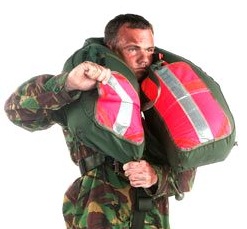 Amatpersonas vai pilnvarotās personas paraksts:Parakstītāja vārds, uzvārds un amats:Pretendenta nosaukums:Iepirkuma priekšmetsmērvienībadaudzumsCena par vienu vienību, EUR bez PVNCena kopā, EUR bez PVN1.Glābšanas vestu ar paaugstinātu peldspēju, saskaņā ar tehniskās specifikācijas prasībām (pilna komplektācija ar 3 (trīs) rezerves gāzes baloniem un 3 (trīs) aktivizācijas ķīmiskiem elementiem._____________________Vestes nosaukums, modelis, ražotājfirmamājas lapas adrese – norāde uz preces tehnisko datu lapukomplekts15PVN 21%:PVN 21%:PVN 21%:PVN 21%:PVN 21%:kopā ar PVN 21%:kopā ar PVN 21%:kopā ar PVN 21%:kopā ar PVN 21%:kopā ar PVN 21%:PIRCĒJS:PIRCĒJS:PĀRDEVĒJS:PĀRDEVĒJS:NBS NP 1.RNC Reģ. Nr. 90000294774Adrese: Roņu iela 2, Liepāja, LV-3401Valsts kase  Kods: TRELLV22Konta Nr.: LV81TREL2100031012000_____________ __________________________________ _______                                            z.v.                                   NBS NP 1.RNC Reģ. Nr. 90000294774Adrese: Roņu iela 2, Liepāja, LV-3401Valsts kase  Kods: TRELLV22Konta Nr.: LV81TREL2100031012000_____________ __________________________________ _______                                            z.v.                                   SIA „__________”Reģ. Nr. _______________Adrese: ______________________________________Banka: ________________Bankas kods: __________________Bankas konta Nr.: ___________Valdes loceklis__________________  ___________                                             z.v.SIA „__________”Reģ. Nr. _______________Adrese: ______________________________________Banka: ________________Bankas kods: __________________Bankas konta Nr.: ___________Valdes loceklis__________________  ___________                                             z.v.